                   Lady Captain’s Cup07.07.2018Заявка /Application(Принимается до 06.07.18, прием заявок прекращается в 13.00 / please return before 13 p.m. 06.07.2018)Формат/Format: парный скрембл / 20% от игрового совместного гандикапа/18 лунок / Pair Scramble/ 20% of the adjusted pair's handicap/18 holes Мужчины: Желтые ти / MenYellow  tees Женщины: Красные ти / Lady Red teesСтоимость участия:       Гости Клуба:7000 руб., включая завтрак, ланч-бокс, участиеЧлены Клуба бесплатно, при желании оплачивается завтрак и ланч-боксГольф-кары бронируются заранее, с приоритетом для заявок, поступивших ранее другихИгрок несет персональную ответственность за точность сведений относительно своего гандикапаNotes:Participation fee: Guests of the Club: 7000 rubles, including Breakfast, lunch box, part Members of the Club for free, if you wish, pay for Breakfast and lunch boxGolf Carts are satisfied on first come first served basisThe player is personally responsible for the accuracy of the information on his/her handicapgolf@zavidovo-golf.ru 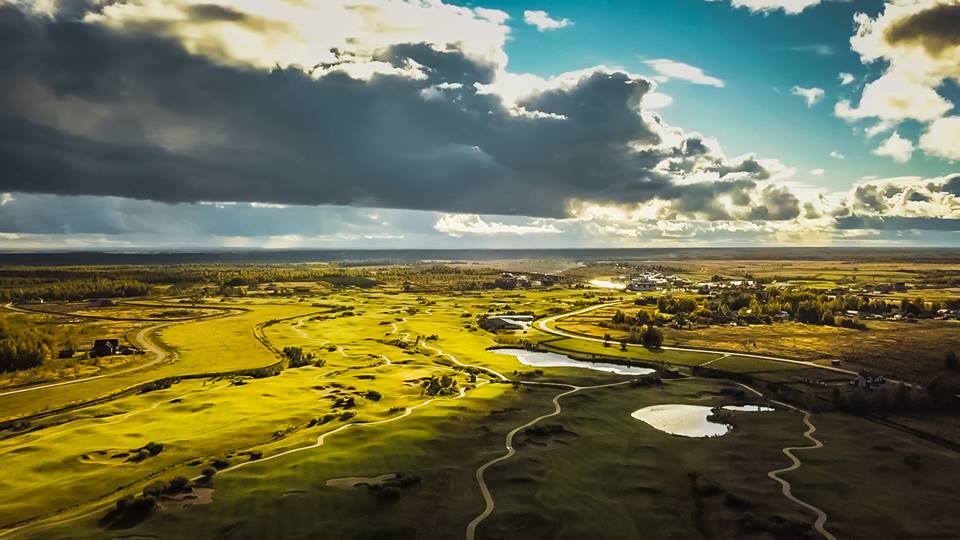 Т: +7 495 58 79 00; +7 48242 49 838ФИО/Full NameТелефон/TelephoneE-mailДата заявки/Application DateЗначение точного гандикапа/ Exact HCPНомер машиныУжин/ DinnerРесторан Клубного дома (да/нет), количество персонУжин/ DinnerРесторан Крым (да/нет), количество персонПодпись\Signature